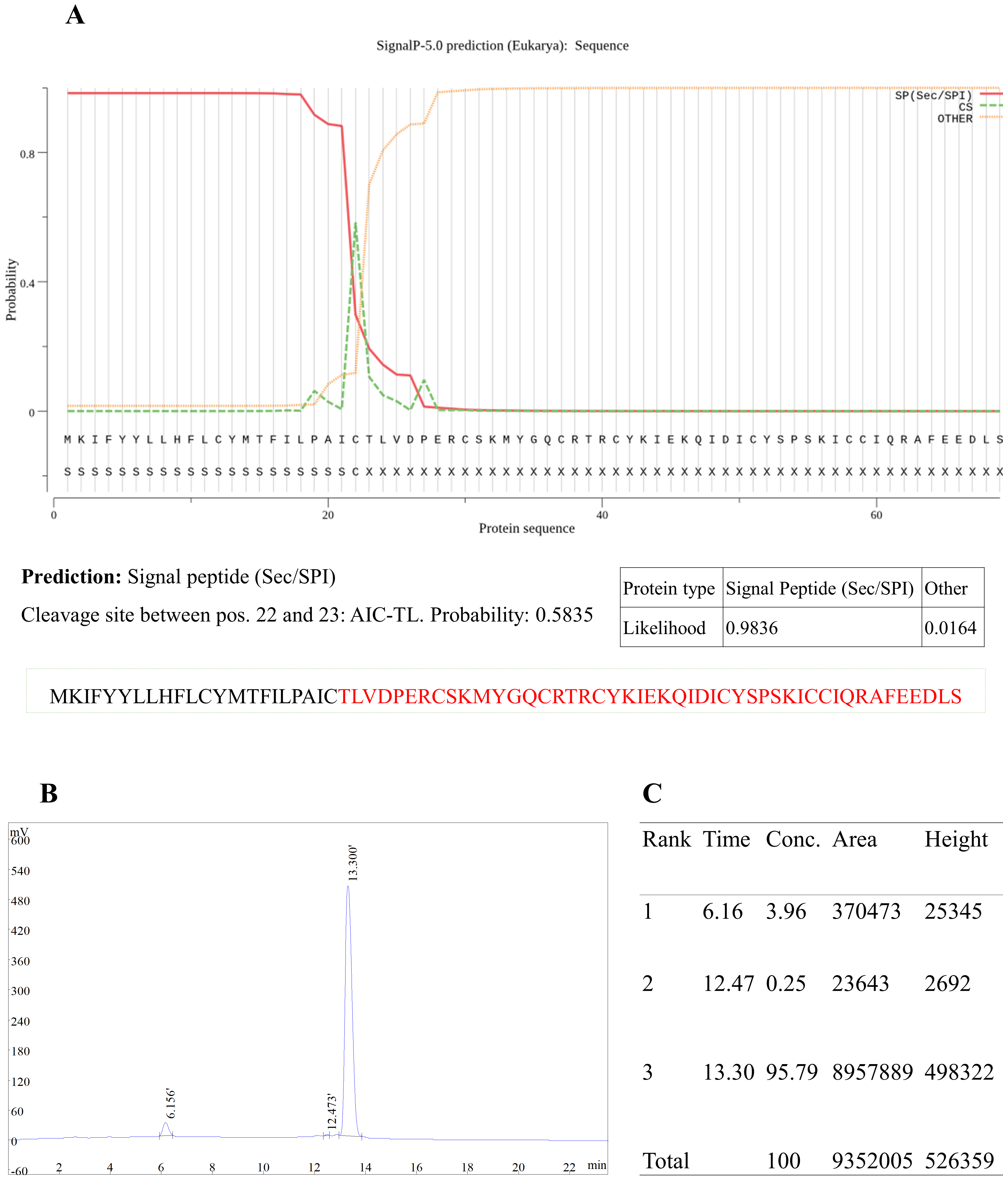 Supplementary Figure S1. Chemical solid phase synthesis and quality inspection of pBD114. (A) The signal cleavage site of pBD114's precursor protein was determined by SignalP-5.0 to be between the 22nd and 23rd amino acids. The purity of pBD114 synthesized by chemical solid phase was higher than 95% (C) by HPLC (B).Table S1. Minimum inhibitory concentration value of pBD114 against various indicator bacteria.Table S2. The results about the comparison of clean reads with reference genome.Table S5. The primer sequencesItemPBD114, μg/mLStaphylococcus aureus ATCC 29213>256Staphylococcus aureus ATCC 43300>256Enterococcus faecalis ATCC 29212128Escherichia coli ATCC 25922>256Pseudomonas aeruginosa ATCC 27853>256Salmonella typhimurium ATCC 13311128Klebsiella pneumoniae ATCC 13883>256SampleTotal Clean Reads (M)Total Mapping (%)Uniquely Mapping (%)MOCK-123.8390.1868.90MOCK-223.8390.0169.11MOCK-323.8289.5969.41MOCK-422.1589.4469.17LPS-123.8390.1969.10LPS-223.8390.4268.89LPS-323.8190.6969.02LPS-423.8390.5168.85PBD114-123.7089.8169.28PBD114-223.6788.5169.34PBD114-323.6689.5369.10PBD114-423.6988.5769.70PBD114LPS-123.8689.7069.20PBD114LPS-223.8590.3069.09PBD114LPS-322.8489.9369.60PBD114LPS-421.2091.6169.16GenesACCESSIONPrimer sequenceProduct sizeTm/℃β-actinNM_001272041.1AAGCGAGGTATCCTGACCCT45660β-actinNM_001272041.1GATGTCGCGCACAATCTCAC45660IL-10NM_010548.2GCAGAGAAGCATGGCCCAGAA18160IL-10NM_010548.2TGGCCTTGTAGACACCTTGGTCTT18160TGF-βNM_011577.2CGAACCCCCATTGCTGTCCC29460TGF-βNM_011577.2CGTTTGGGGCTGATCCCGT29460CD4NM_013488.3CCAACAGCGCCAGGCA29560CD4NM_013488.3AGTGTCTGAAACGCAGAGGG29560IL2RbNM_008368.4GCAGGGAACATCTCGACACAA	27760IL2RbNM_008368.4CAGTGTCGCAGGTTCGACTT27760TLR-4NM_021297.3CGCTGCCACCAGTTACAGAT26360TLR-4NM_021297.3CTTCAAGGGGTTGAAGCTCAG	26360MyD88NM_010851AGCAGAACCAGGAGTCCGAGAAG14860MyD88NM_010851GGGCAGTAGCAGATAAAGGCATCG14860RELANM_009045AGACCCAGGAGTGTTCACAGACC14160RELANM_009045GTCACCAGGCGAGTTATAGCTTCAG14160P38NM_011951CTGGCTCGGCACACTGATGATG12060P38NM_011951GCCCACGGACCAAATATCCACTG12060JNK9NM_207692ACTATCGGGCTCCAGAAGTCATCC10360JNK9NM_207692ATCACACAACCTTTCACCAGCTCTC10360JUNNM_010591CTTCTACGACGATGCCCTCAACG10560JUNNM_010591GCCAGGTTCAAGGTCATGCTCTG10560FOSNM_010234AAGACCGTGTCAGGAGGCAGAG11560FOSNM_010234CAGCCATCTTATTCCGTTCCCTTCG11560TNFαNM_013693.3TGTAGCCCACGTCGTAGCAA21660TNFαNM_013693.3TGTAGCCCACGTCGTAGCAA21660IL-1βNM_008361.4TGCCACCTTTTGACAGTGATG22060IL-1βNM_008361.4AAGGTCCACGGGAAAGACAC22060Icam1NM_010493.3CTGGGCTTGGAGACTCAGTG17560Icam1NM_010493.3CCACACTCTCCGGAAACGAA17560Ptgs2NM_011198.5CATCCCCTTCCTGCGAAGTT17860Ptgs2NM_011198.5CATGGGAGTTGGGCAGTCAT17860Csf2NM_009969.4CTGGCCCCATGTATAGCTGA17060Csf2NM_009969.4CTGGCCCCATGTATAGCTGA17060Cxcl2NM_009140.2CTGGCCCCATGTATAGCTGA18460Cxcl2NM_009140.2CTGGCCCCATGTATAGCTGA18460Cxcl10NM_021274.2GAGAGACATCCCGAGCCAAC22860Cxcl10NM_021274.2TCAACACGTGGGCAGGATAG22860Ccl2NM_011333.3AGGTGTCCCAAAGAAGCTGT16360Ccl2NM_011333.3AGGTGTCCCAAAGAAGCTGT16360